ATTENTION PARENTS: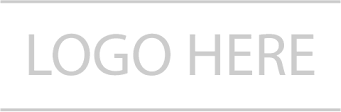 Looking for a way to keep your child learning this summer?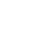 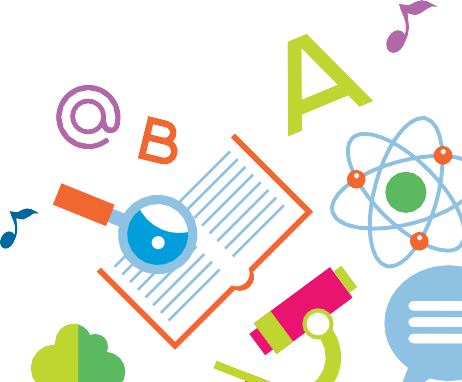 Our district is partnering with Edmentum’s EdOptions Academy to offer high-quality, flexible, online summer learning to our students this summer through our Summer Learning Program. Options to help students catch up, get ahead, prepare for specific careers, or explorepersonal interestsThis summer learning program offers students a way to keep their minds sharp and continue learning over the long summer months. Students can catch up on learning, prepare for the year ahead, expand their learning in a favorite subject, or explore specific careers and interests.Students who participate will have access to:Flexible online courses that work with students’ busy summer schedulesHundreds of courses to choose from, including core, enrichment, world languages and career and technical education coursesCertified teachers offer live help, office hours, and students can schedule appointments with teachers for extra help when they need it24/7 accessibility to engaging, award-winning Edmentum™ coursesNow EnrollingContact:Enter Contact HereVisit:Add URL Here